Publicado en Madrid el 14/01/2021 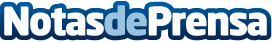 Se estima que en 2020 cien millones de personas compraron utilizando realidad aumentadaEl mercado de la realidad aumentada alcanzará los 198 mil millones de dólares para 2025, especialmente gracias al despegue de la tecnología Web AR, según apuntan desde WildbytesDatos de contacto:Wildbytes916611737Nota de prensa publicada en: https://www.notasdeprensa.es/se-estima-que-en-2020-cien-millones-de Categorias: Marketing E-Commerce Consumo Innovación Tecnológica http://www.notasdeprensa.es